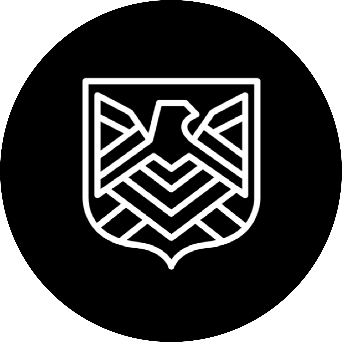 BATTALIARAŠTIŠKAS TĖVŲ/GLOBĖJŲ SUTIKIMAS DĖL DALYVAVIMORENGINYJESuprantu (Tėvas/Globėjas), kad žaidimas, kuriame ketina dalyvauti mano vaikas/globotinis (vardas,pavardė) 	:Yra fiziškai ir psichologiškai intensyvus ir reikalauja pasirengimo.Gali būti pavojingas sveikatai nesilaikant visų renginio organizatorių nurodytų saugumo ir renginio taisyklių.Renginys vyksta apleistuose pastatuose, bei lauke ir galimi pavojai kaip: slidžios grindys, nelygus paviršiai, stati žemė, tekanti upė, vandens telkiniai ir kt.Savo parašu patvirtinu, kad:Leidžiu savo vaikui/globotiniui dalyvauti vykstančiame renginyje kuris vyks (2023-02-18).Viso renginio metu esu atsakingas už savo vaiko priežiūrą. (Tėvai/globėjai, jeigu patys nedalyvauja renginyje, lieka renginio organizatorių nurodytoje saugumo zonoje).Mano vaikas/globotinis yra fiziškai ir psichologiškai sveikas.Mano vaikas/globotinis laikysis visų renginio organizatorių taisyklių ir vykdys visusnurodymus.Mano vaikas/globotinis viso renginio metu, kai to reikalauja organizatorius, dėvės akių ir veido apsaugas.Prisiimu ir suprantu visą atsakomybę dėl galimų sveikatos sutrikdymų, traumų. Nuosavo ir organizatorių turto netekimo ar sugadinimo, patiriant renginio metu ir atsisakau, bet kokių pretenzijų renginio organizatoriams.Sugadinus ar pasisavinus organizatorių nuomuojamą įrangą. Tūrės būti atlyginta jos piniginė vertė. Perskaičiau, supratau ir laikysiuosi su Šratas.lt ir LŠF taisyklėmis.Tėvų/globėjų Vardas, Pavardė: 	Telefononumeris: 	Parašas, Data: 	